Спортивный досуг в честь 8 Марта   5 марта 2022г. в преддверии  праздника Международного женского дня 8 Марта  в спортивный зал  пришли дошколята и первоклассники  посоревноваться в ловкости, быстроте, выносливости, а также получить заряд положительных эмоций. 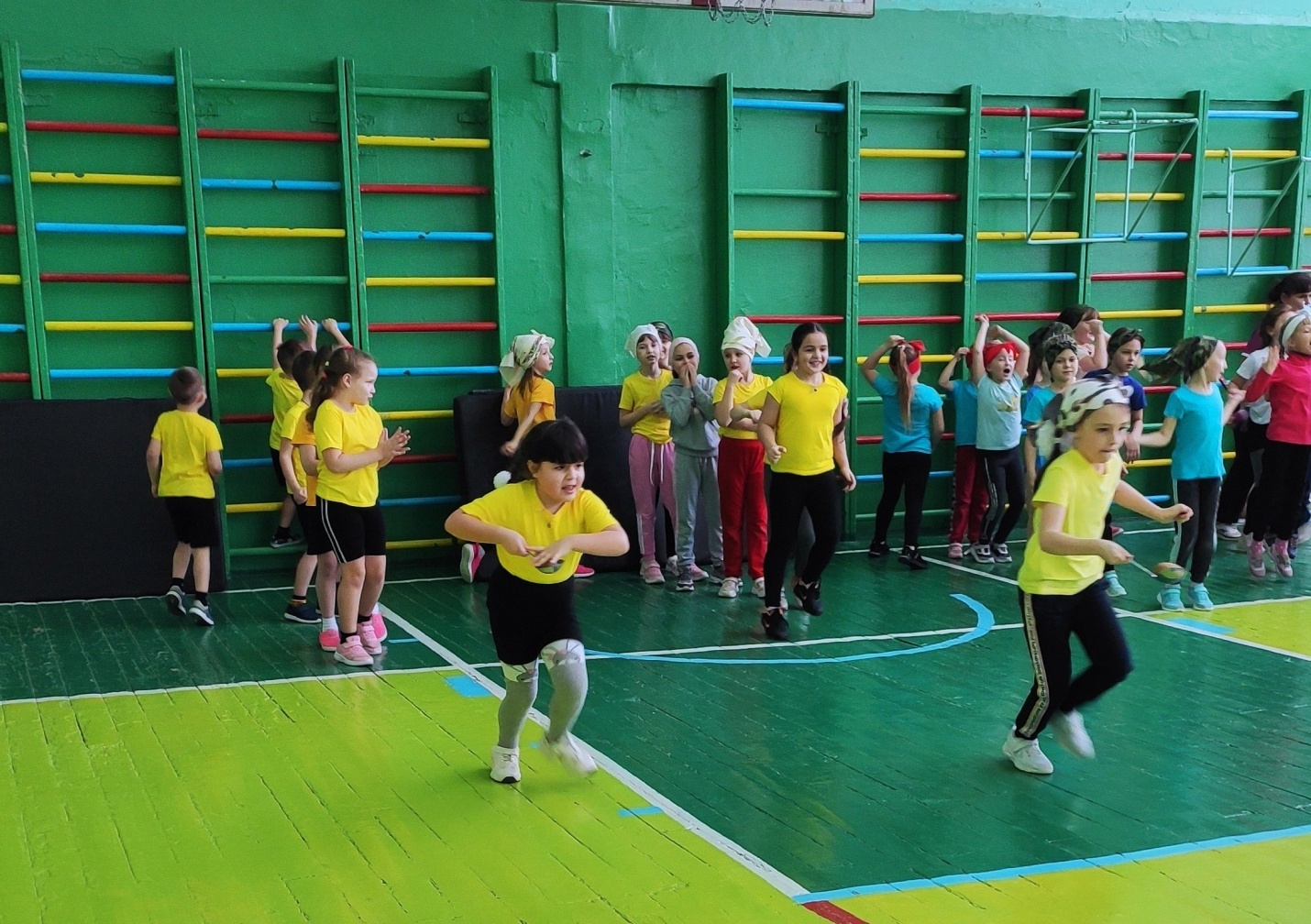    Командам были предложены спортивные  эстафеты    с бегом, прыжками, лазаньем, где  дети  смогли проявить свою сноровку.   Отдельно были игры для девочек.  Спортивный задор и желание добиться победы для своей команды захватывали детей 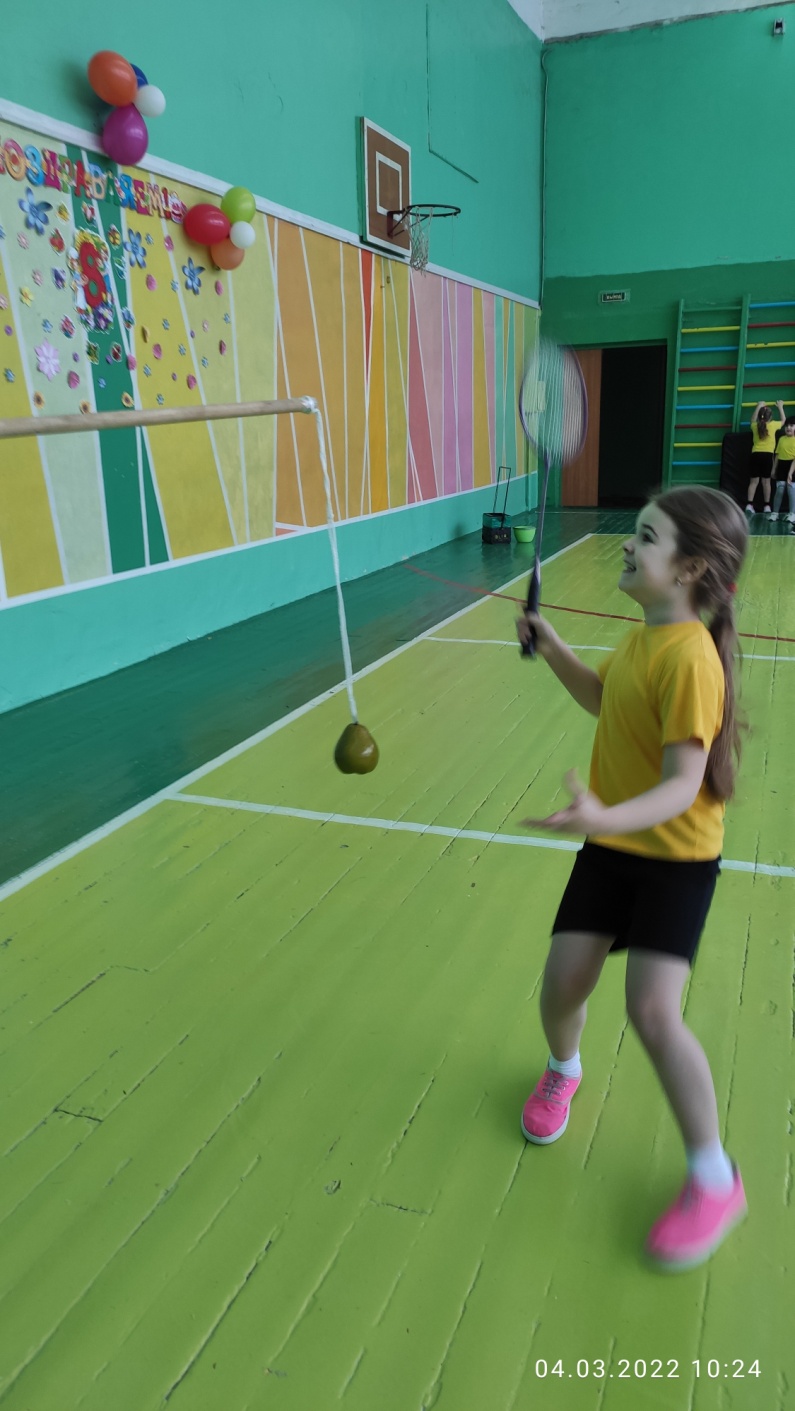 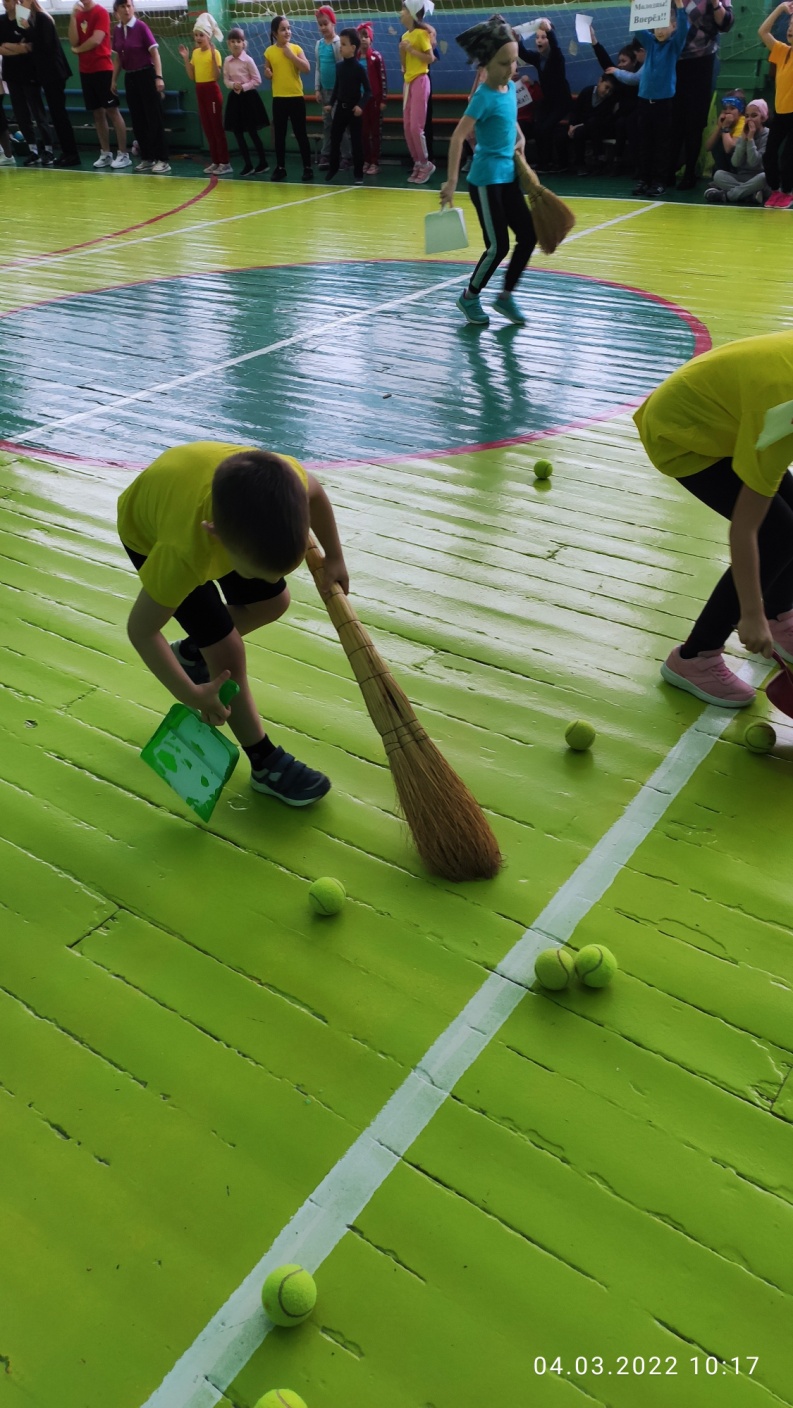 настолько, что они не замечали происходящего вокруг. Все старались изо всех сил прийти к финишу первыми. Командам, были вручены грамоты.  Главное, что девчонки и мальчишки получили много положительных эмоций и впечатлений, заряд бодрости на целый день. 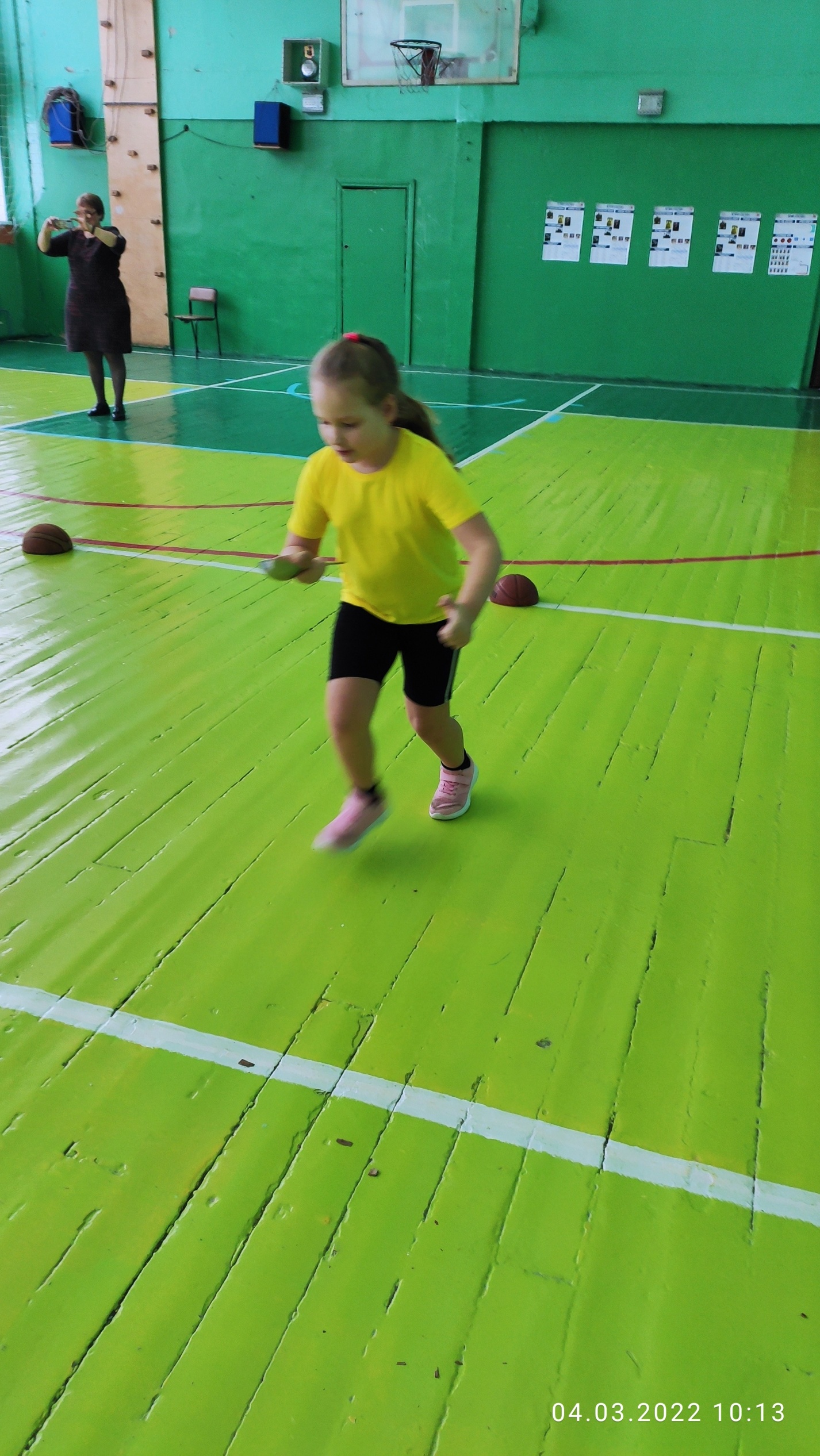 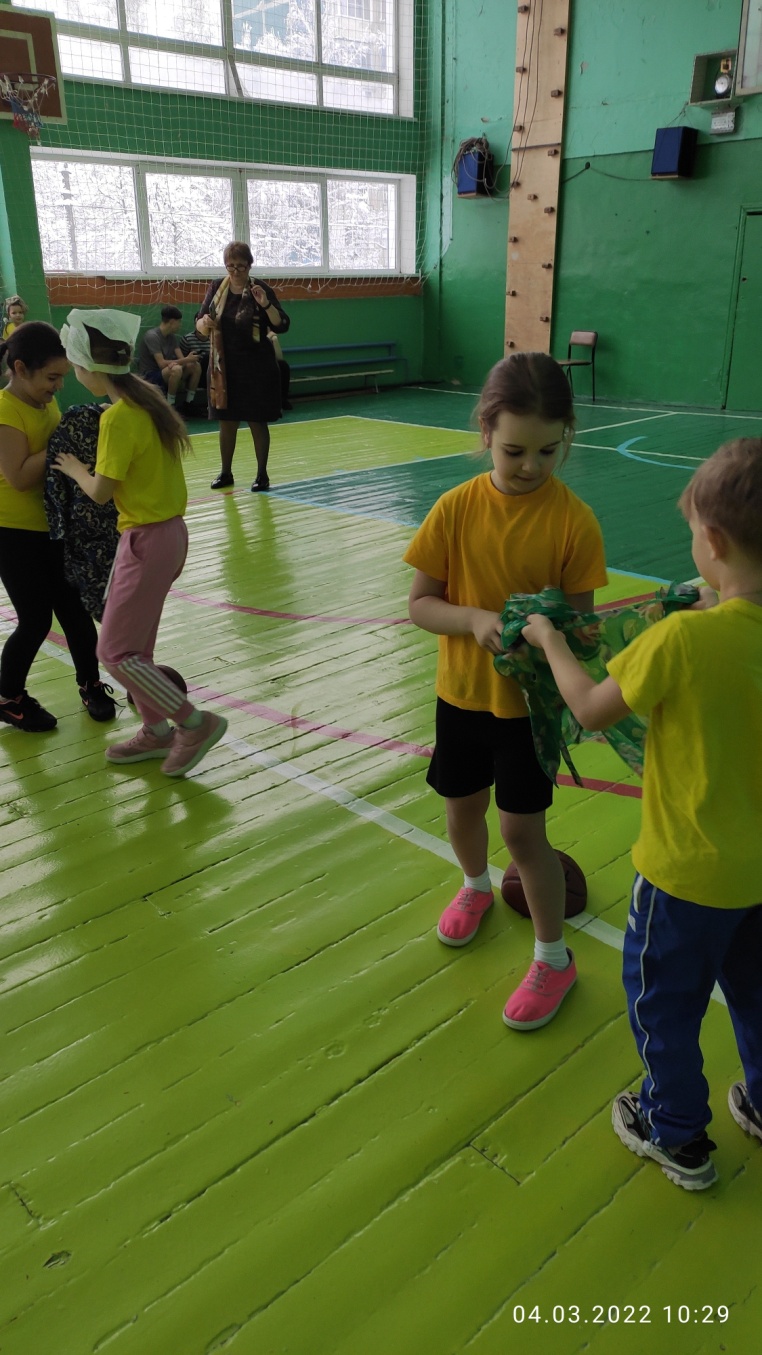 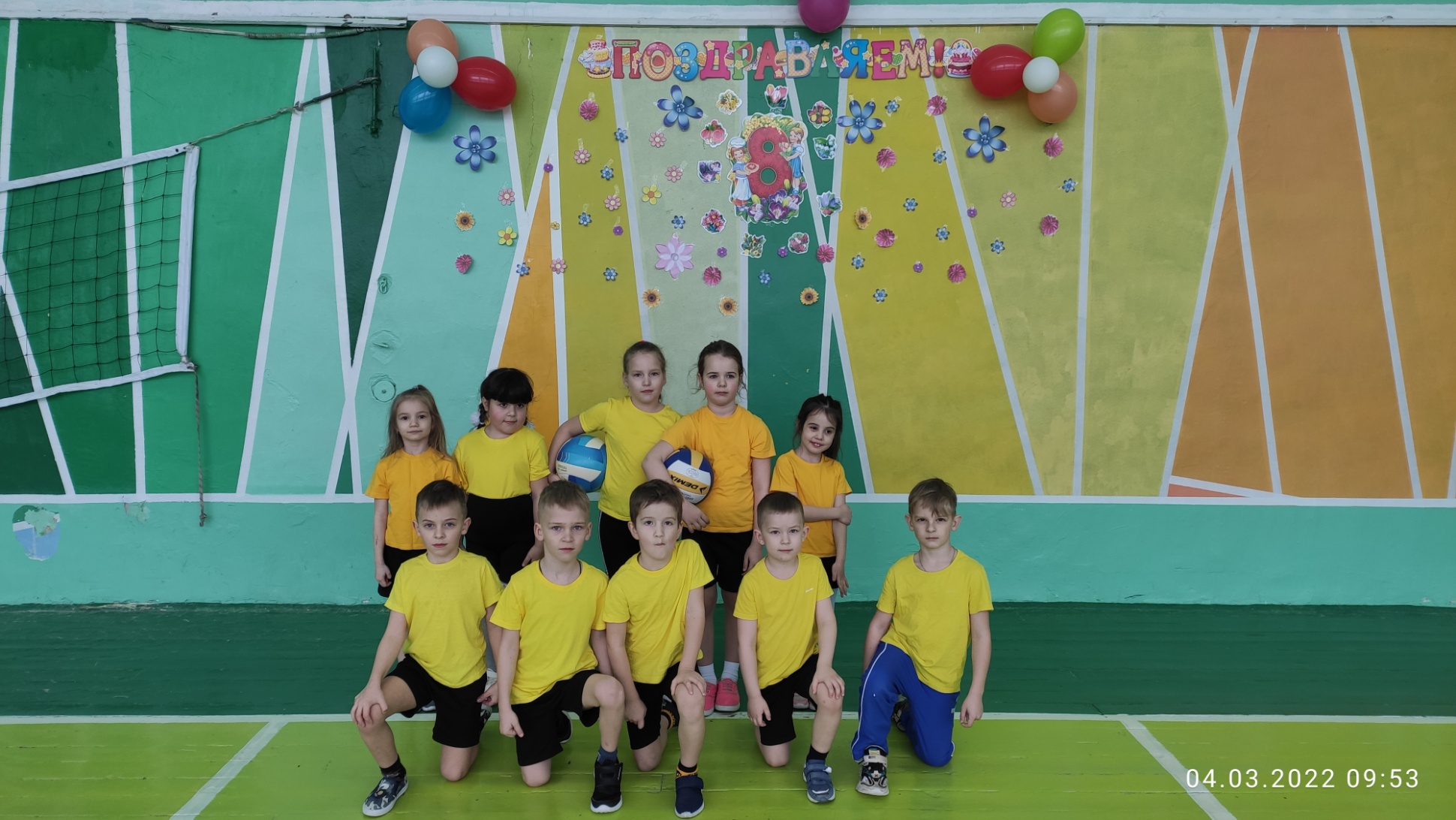 